    青春有梦，通威有你——通威股份有限公司2017年校园招聘会举办时间：2016年10月11日  19：00         举办地点：江西农业大学动科院201报告厅     1、通威股份有限公司简介：                 通威股份有限公司是由通威集团控股，以饲料工业为主，同时涉足水产研究、水产养殖、动物保健、食品加工等相关领域的大型农业科技型上市公司(股票代 码：600438)，系农业产业化国家重点龙头企业。目前，公司拥有遍布全国各地及东南亚地区100余家分、子公司，年饲料生产能力超过1000万吨，是 全球最大的水产饲料生产企业及我国主要的畜禽饲料生产企业，系四川首家年度销售收入过百亿的农业上市公司，也是我国农、林、牧、渔板块销售规模最大的农业 上市公司之一，水产饲料市场占有率已超过20%，连续20多年位居全国第一。目前，通威股份正瞄准“改善人类生活品质，成就世界水产品牌”的宏大愿景，坚定不移地发展饲料及水产主业，并积极延伸上下产业链条，全力打造世界级安全食品供应商。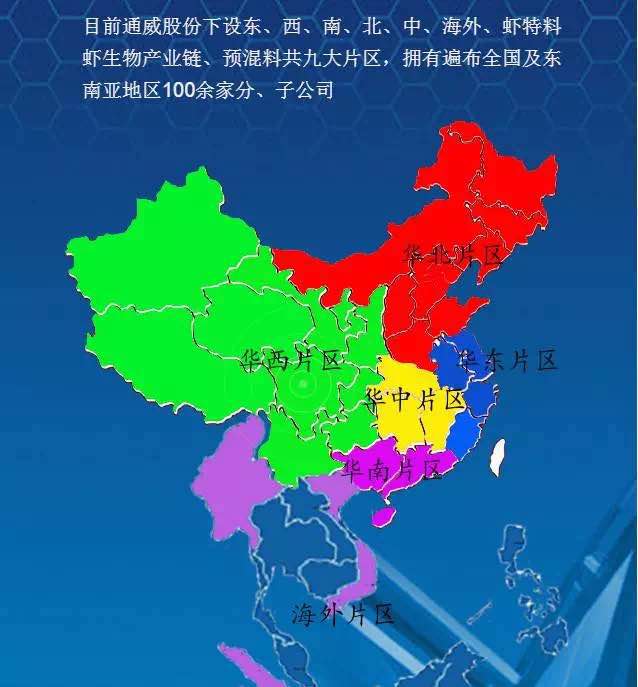       2、招聘信息        2、招聘信息：3、人才培养体系:育苗计划：针对新入职人员进行的系统全面培训,快速成长为业务主办人员 ;新锐计划：针对尚未主持工作的经理助理进行的系统全面培训,快速成长为部门经理;星火计划：针对优秀部门经理进行的系统全面培训,快速成长为总经理助理;启航计划：优秀副总经理、总助、副部长、部长助理 ;卓越计划：优秀总经理、总部优秀部门部长级干部 ;巅峰计划：片区总经理助理及以上人员;4、宣讲会时间 ：2016年10月11日  19：00宣讲会地点：江西农业大学动科院201报告厅5、联系方式：    联系人：黄经理               联系电话：0791－88168752    15927508818   邮箱地址：nc@tongwei.com        投递简历按照“姓名－应聘岗位－学校－专业－意向区域”命名。通威集团官网：www.tongwei.com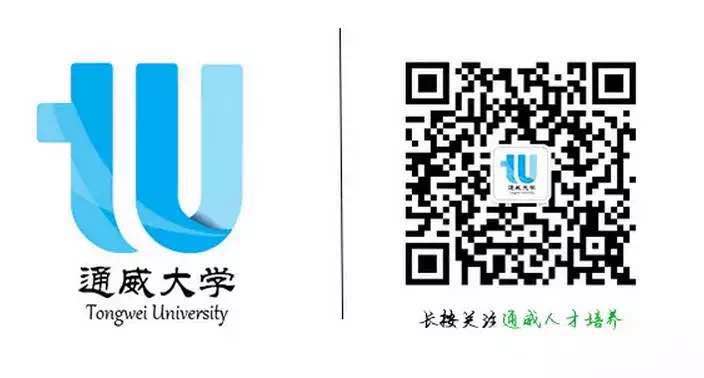 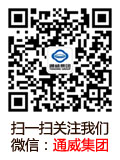 